The Coming Of The Messiah And His Good News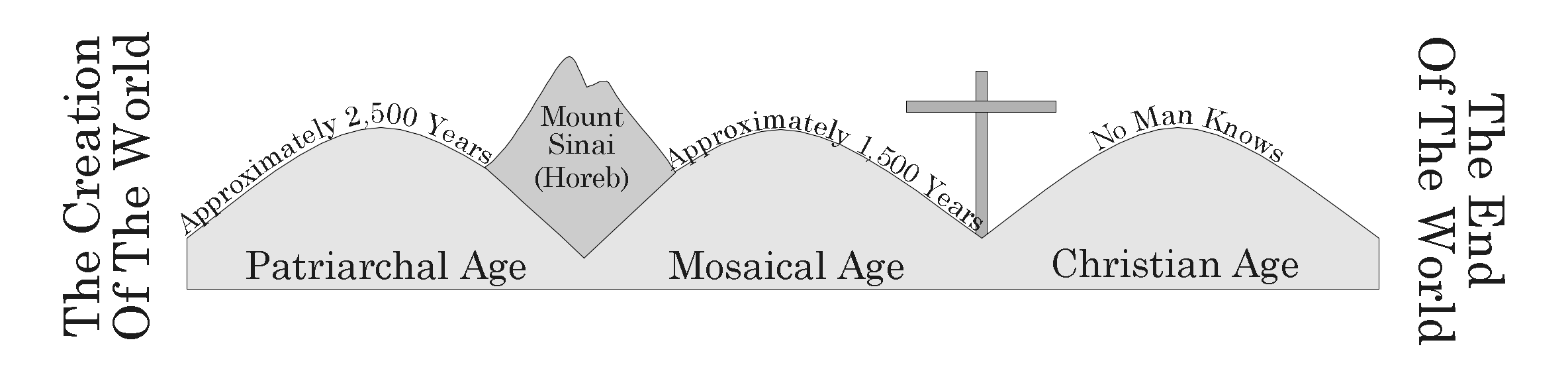 I.	The Messiah Was Prophesied About		A.	The Messenger In The Wilderness Isaiah 40:3, Matthew 3:1-3		B.	Birthplace Micah 5:2, Matthew 2:1, 4-6		C.	Born Of A Virgin Isaiah 7:14, Matthew 1:23-25	II. 	Jesus Christ, The Son Of GodMiracles And Teachings Matthew 4:23Some Of Christ’s Teachings	Corrected The Morals Of The Day (Matthew 4:23 - Matthew 7:29), Matthew 5:38-39Salvation Was Soon To Come John 3:16Rejection, Death, Burial, Resurrection, And Ascension Matthew 27:1-2, 16-26, 50, Luke 23:44-46, John 19:31-34, 38-42 Matthew 28:1-7, Acts 1:9-11III.	Christ Took Away The Old LawA.	Christ Did Away With The Old Law, Established A New One Which We Follow Today Hebrews 10:9, Hebrews 9:11-17B.	 As Part Of The New Law, God Has Commanded Everyone To Repent Of Their Sins Acts 17:30V. 	The Problem Of Sin And The Solution Of GraceA.	Sin Is A Transgression Of God’s Law 1 John 3:4B.	All Have Sinned And Any Sin Will Be Punished By Spiritual Death Romans 6:23C.         	We Can Be Saved From Our Sins By Grace Ephesians 2:8VI.	How Do We Obtain God’s Grace?The Gospel Is Christ’s Good News, Salvation 1 Corinthians 15:1-4Christ Saved Us From Our Sins By Making An Atonement For Them (Hebrews 9:11-14)We Must Obey The Gospel 2 Thessalonians 1:7-8Steps We Must Take:Believe In Christ John 3:16Repent Of Your Sins Acts 3:19Confess Your Belief In Christ Romans 10:10Be Baptized Into Christ For The Remission Of Your Sins Acts 2:38, Acts 22:16Obey A Form Of The Gospel- Christ’s Death, Burial, and Resurrection Romans 6:3-11, 17VII.	New Testament Examples A.  	Saul Of Tarsus Acts 9:1-12, Acts 22:11-16B. 	The Ethiopian Eunuch Acts 8:26-40VIII.	Those Who Obey Are Added To Christ’s Church  		A.	The Obedient Become Children Of God Acts 2:38, 47, Romans 8:16-17